STATISZTIKAI BESZÁMOLÓKözösségi beszélgetésA projekt célterületét összesen 18 település alkotja együttesen, amely települések egymás között megosztva teljesítették a Közösségi beszélgetések szervezését. A célterületet alkotó 18 települések közül 14 településen volt 1-1 alkalommal Közösségi beszélgetés az alábbi részvételi arányokkal – ezzel is túlteljesítve az elvárt célértéket: A fenti táblázatból is látható, hogy összesen 148 fő vett részt a Közösségi beszélgetéseken, településenként átlagosan 10,57 fő (~10 fő), amely tevékenység a közösségi interjúk során szerzett tapasztalatok, feltáruló értékek és közösségi problémák nyilvánosságra hozatalát, közösségivé tételét és megbeszélését jelenti. A közösségi beszélgetés(ek) a meghívott interjúalanyok és az általuk bevont szomszédok, ismerősök, valamint a helyi intézmények képviselőinek körében történt. A Közösségi beszélgetések az alábbi 4 kérdés köré szerveződtek: Véleményük szerint milyen programokkal lehet a helyi közösséget leginkább aktivizálni?„Népi hagyományokhoz, népzenéhez, egyházi kultúrához kapcsolódó programok, rendezvények.” – Pusztafalugasztronómia (helyi dolgok, teadélután)„Régi szokások (kukoricafosztás stb.) felelevenítése. Idősebb generáció tudását átadja a fiatalabbaknak.” – Alsóregmec„Helyi termék fesztivál” – Mikóházaszilvalekvár főzés – Mikóházaszínház (komédia, vígjáték, musical)„Falunap: kimondottan a mikóházi lakosok számára.” – Mikóházabálok, utcabál„Számítógépes oktatás az idősebb korosztálynak.” – MikóházaVéleményük szerint milyen a település közösségi élete, a helyi közösség? Mi az, ami rossz és hogyan lehetne változtatni ezen? „Pusztafaluban aktív a közösségi élet.” – Pusztafalu„A fiatalabb generációt nehéz megszólítani, ők kevésbé aktívak.” – Pusztafalu„Lehetne nagyobb aktivitás a lakosság részéről. A kisebb csoportok jól működnek.” - AlsóregmecVéleményük szerint kinek a felelőssége az, hogy a helyi közösség erős legyen? település vezetése / Polgármesteri Hivatal vezetőicivil szervezetek vezetőiÖnök mivel tudnának hozzájárulni a helyi közösség erősítéséhez? ötletekvélemények kinyilvánítása a vezetés felérészvétellel, jelenlétteltudásom átadásával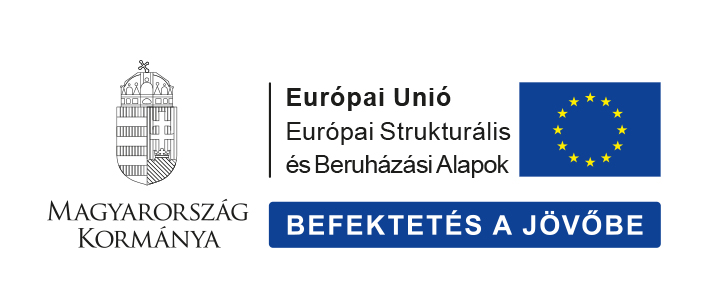 Tevékenység megnevezéseTámogatási Szerződésben vállalt célérték2018.12.31-ig teljesített tényértékKözösségi beszélgetés13 db18 dbKözösségi beszélgetések1.Bózsva 10 fő2.Felsőregmec 10 fő3.Filkeháza 10 fő4.Füzér ---5.Füzérkajata6.Füzérkomlós 10 fő7.Füzérradvány ---8.Hollóháza ---9.Kishuta 10 fő10.Kovácsvágás 10 fő11.Nagyhuta12 fő12.Nyíri 10 fő13.Pálháza 15 fő14.Pusztafalu11 fő15.Vágáshuta ---16.Vilyvitány13 fő17.Alsóregmec 14 fő18.Mikóháza13 főÖSSZESEN: ÖSSZESEN: 148 fő